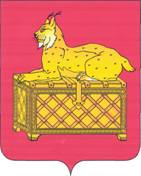 РЕВИЗИОННАЯ КОМИССИЯМУНИЦИПАЛЬНОГО ОБРАЗОВАНИЯг. БОДАЙБО И РАЙОНАЗАКЛЮЧЕНИЕ № 01-9/2зпо результатам экспертно- аналитического мероприятияна проект решения  Думы г. Бодайбо и района « О внесении изменений и дополнений в решение Думы г.Бодайбо и района от 13.12.2021 №26-па «О бюджете муниципального образования г.Бодайбо  и района на 2022 год и на плановый период 2023 и 2024 годов»               Утвержденораспоряжением председателя                       Ревизионной комиссии    от 05.04.2022 № 34-п             Основание проведения экспертно- аналитического  мероприятия:   План деятельности Ревизионной комиссии г.Бодайбо и района на 2022 год,                  (пункт годового плана деятельности Ревизионной комиссии)Предмет экспертно-  аналитического  мероприятия:   проект решения  Думы г. Бодайбо и района « О внесении изменений и дополнений в решение Думы г.Бодайбо и района от 13.12.2021 №26-па «О бюджете муниципального образования г.Бодайбо  и района на 2022 год и на плановый период 2023 и 2024 годов».Наименование объекта (объектов) экспертно-аналитического  мероприятия:   Финансовое управление администрации г. Бодайбо и района                                                                   (полное и сокращенное)          Срок проведения экспертно- аналитического  мероприятия:  05 апреля 2022 г.          					Основные выводы:Заключение  Ревизионной комиссии муниципального образования г. Бодайбо и района на  проект решения  Думы г. Бодайбо и района «О внесении изменений и дополнений в решение Думы г.Бодайбо и района от 13.12.2021 №26-па «О бюджете муниципального образования г.Бодайбо  и района на 2022 год и на плановый период 2023 и 2024 годов» подготовлено в соответствии с часть 2 статьи 157  Бюджетного кодекса Российской Федерации (далее – БК РФ), часть 2 статьи 9  Федерального  закона   от 07.02.2011 № 6-ФЗ «Об общих принципах организации и деятельности контрольно-счетных органов субъектов Российской Федерации и муниципальных образований», Положением о Ревизионной комиссии муниципального образования г.Бодайбо и района, утвержденным решением Думы муниципального образования г.Бодайбо и района от 19.12.2012 № 30-па (с изменениями и дополнениями), планом работы Ревизионной комиссии на 2022 год,  распоряжением  председателя Ревизионной комиссии от  14.06.2022 № 50-п.Представленный на экспертизу проект решения Думы г. Бодайбо и района «О внесении изменений и дополнений в решение Думы г.Бодайбо и района от 13.12.2021 №26-па «О бюджете муниципального образования г.Бодайбо и района на 2022 год и на плановый период 2023 и 2024 годов»                      (далее - Проект Решения) подготовлен Финансовым управлением администрации муниципального образования г. Бодайбо и района.По результатам экспертизы установлено:1. Представленным Проектом Решения предлагается внести изменения в основные характеристики бюджета  муниципального образования г. Бодайбо и района ( далее- местный бюджет)  на 2022 год , а также в иные показатели бюджета.В соответствии со статьей 184.1 БК РФ основные характеристики местного бюджета на 2022 год утверждены решением  Думы г.Бодайбо и района от 13.12.2021 №26-па «О бюджете муниципального образования г.Бодайбо  и района на 2022 год и на плановый период 2023 и 2024 годов»                     ( далее – Решение от 13.12.2021 № 26-па ).Основные характеристики местного бюджета на 2022 год предлагаемые к изменению проектом решения:-прогнозируемый общий объем доходов местного бюджета сумме                          1 614 123,4 тыс.рублей, в том числе безвозмездные поступления 569 674,6 тыс.рублей, из них объем межбюджетных трансфертов от других бюджетов бюджетной системы Российской Федерации в сумме     570 123,3 тыс.рублей;                 - общий объем расходов в сумме 1 886 934,8 тыс.рублей;- размер дефицита в сумме 272 811,4 тыс.рублей, или 26,1 % утвержденного общего годового объема доходов бюджета МО г. Бодайбо и района без учета утвержденного объема безвозмездных поступлений.".За 2022 год было внесено одно изменения в решение Думы г.Бодайбо и района от 13.12.2021 №26-па «О бюджете муниципального образования г.Бодайбо  и района на 2022 год и на плановый период 2023 и 2024 годов» ( в редакции решения № 6-па от 10.03.2022,).          Общий объем доходов местного бюджета предлагается утвердить на уровне утвержденных показателей решением Думы г. Бодайбо и района от 10.03.2022 № 6-па . Основные характеристики бюджета , утвержденные и прогнозируемые на 2022 год ( таблица).( тыс.рублей)2.  Общий объем расходов местного бюджета на 2022 год, с учетом увеличения на 45 302,9 тыс.рублей (2,5%), предлагается к утверждению в размере 1 886 934,8 тыс.рублей.           Сведения о прогнозируемых проектом решения изменениях расходов бюджета на 2022 год по разделам бюджетной классификации представлены в таблице.Тыс.рублей По результатам анализа приложений к пояснительной записке в расходной части проекта  решения прогнозируются следующие изменения.         По разделу 0100 «Общегосударственные вопросы» бюджетные ассигнования увеличены  на 90 тыс.рублей ( 0,05%) ., из них:        Увеличены расходы на 660,0 тыс.рублей:- 300,0 тыс.рублей на увеличение средств резервного фонда Администрации муниципального образования г.Бодайбо и района;- 360,0 тыс.рублей на восстановление бюджетных ассигнований, ранее отвлеченных на оказание материальной помощи гражданам, пострадавшим в результате возникновения пожаров за счет резервного фонда.         Уменьшены расходы на 570,0 тыс.рублей, в связи с перераспределением бюджетных ассигнований на оказание материальной помощи гражданам, пострадавшим в результате возникновения пожаров, за счет резервного фонда и отражением указанных расходов в разделе «Социальная политика».По разделу 0300 «Национальная безопасность и правоохранительная деятельность»  бюджетные ассигнования уменьшены   на 1 000,0 тыс.рублей                        ( 5,2%) по подразделу «Транспорт» в связи с перераспределением их на раздел «Жилищно-коммунальное хозяйство», за счет экономии по результатам аукциона на осуществление регулярных перевозок автомобильным транспортом по муниципальным маршрутам в границах муниципального образования г.Бодайбо и района.По разделу 0500 « Жилищно – коммунальное хозяйство» бюджетные ассигнования  увеличены    на 1 000,0 тыс.рублей(3,1%). По подразделу « Коммунальное хозяйство» ( межбюджетный трансферт, Мамаканскому муниципальному образованию на приобретение трактора "Беларус 82.1" с комплектом навесного оборудования и оборудования поливочного, в связи с повышением цен).                     По разделу 0700 «Образование» бюджетные ассигнования увеличены на 44 642,9  тыс.рублей  ( 4%), по подразделу « Общее образование» (увеличение объема бюджетных ассигнований в размере 44 642,9 тыс. рублей для завершения строительства  и сдачи в эксплуатацию школы среднего (полного) образования  на 250 учащихся в п.Мамакан Бодайбинского района Иркутской области.)            По разделу 1000  « Социальная политика» бюджетные ассигнования увеличены на 570,0  тыс.рублей  ( 1,2%)  по подразделу « Другие вопросы в области социальной политики» ( на оказание материальной помощи гражданам, пострадавшим в результате возникновения пожаров, за счет резервного фонда).                  Изменение расходов местного бюджета в разрезе   муниципальных   программ представлены в таблице.           Объем бюджетных ассигнований на реализацию 12 (двенадцати) муниципальных программ прогнозируется с увеличением на 45 302,9тыс.рублей или на 2,5% и составит 1 814 062,4 тыс.рублей., что составляет 96,1 % от общего объема расходов бюджета. Проектом предусмотрено изменение финансового обеспечение на 2022 год по 2 (двум) муниципальным программам.            3. Дефицит бюджета прогнозируется в сумме  272 811,4 тыс.рублей или 26,1 % утвержденного общего годового объема доходов местного бюджета  без учета утвержденного объема безвозмездных поступлений, что соответствует нормам, установленным ст. 92.1 БК РФ.  При установленных параметрах бюджета верхний предел муниципального внутреннего долга составит:- на 1 января 2023 года – 79 290,6 тыс.руб. (7,6% от общего объема доходов за исключением безвозмездных перечислений); - на 1 января 2024 года – 137 831,4 тыс.руб. (12,9%); - на 1 января 2025 года – 215 270,3 тыс.руб. (19,7%).Вывод:        1. Проект решения подготовлен в соответствии с требованиями БК РФ.         2. В результате внесения изменения в основные характеристики бюджета на 2022 год  и плановый период 2023 и 2024 годы  предлагается утвердить :- прогнозируемый общий объем доходов в сумме 1 614 123,4 тыс.рублей, в том числе безвозмездные поступления 569 674,6 тыс.рублей, из них объем межбюджетных трансфертов от других бюджетов бюджетной системы Российской Федерации в сумме     570 123,3 тыс.рублей;                 - общий объем расходов в сумме 1 886 934,8 тыс.рублей;- размер дефицита в сумме 272 811,4 тыс.рублей, или 26,1 % утвержденного общего годового объема доходов бюджета МО г. Бодайбо и района без учета утвержденного объема безвозмездных поступлений.".     3. Ревизионная комиссия г. Бодайбо и района полагает, что проект решения Думы г. Бодайбо и района « О внесении изменений и дополнений в решение Думы г.Бодайбо и района от 13.12.2021 №26-па «О бюджете муниципального образования г.Бодайбо  и района на 2022 год и на плановый период 2023 и 2024 годов» может быть принят Думай г. Бодайбо и района.Председатель Ревизионной комиссии                                             О.М. ШушуноваОтветственный исполнитель                                                        В.Н. Баркаева№ п/пОсновные характеристики бюджетаРешение 13.12.2021 №26-паРешение№ 6-па  от 10.03.2022 Проект решения+(-) ( гр.5-гр.4)%(гр.6/гр.4)12345671.прогнозируемый  общий объем доходов1 584 598,01 614 123,41 614 123,4001.1Налоговые и неналоговые1 044 448,81 044 448,81 044 448,8001.2.Безвозмездные поступления540 149,2569 674,6569 674,6002.Общий объем расходов бюджета1 683 820,61 841 631,91 886 934,845 302,92,53.Дефицит бюджета99 222,6227 508,5272 811,4ХХНаименование разделаРзПРРешение№ 6-па  от 10.03.2022Проект решения Отклонение +,-( гр.5-гр.4)%( гр.6/гр.4)1234567Расходы, всего1 841 631,9    1 886 934,845 302,92,5ОБЩЕГОСУДАРСТВЕННЫЕ ВОПРОСЫ01193 611,2193 701,290,00,05Функционирование высшего должностного лица субъекта  Российской Федерации и муниципального образования01025 148,35 148,300Функционирование законодательных (представительных) органов государственной власти и представительных органов муниципальных  образований01034 797,84 797,800Функционирование Правительства Российской Федерации, высших исполнительных органов государственной власти субъектов Российской Федерации, местных администраций0104100 197,8100 197,800Судебная система0105199,8199,800Обеспечение деятельности финансовых, налоговых и таможенных органов и органов финансового (финансово-бюджетного) надзора010651 197,551 197,500Обеспечение проведения выборов и референдумов01075 854,95 854,900Резервные фонды0111210,0300,090,042,9Другие общегосударственные вопросы011326 005,126 005,100НАЦИОНАЛЬНАЯ БЕЗОПАСНОСТЬ И ПРАВООХРАНИТЕЛЬНАЯ ДЕЯТЕЛЬНОСТЬ0319 103,419 103,400Гражданская оборона030913 027,913 027,900Защита населения и территории от чрезвычайных ситуаций природного и техногенного характера, гражданская оборона0310346,9346,900Другие вопросы в области национальной безопасности и правоохранительной деятельности03145 728,65 728,600НАЦИОНАЛЬНАЯ ЭКОНОМИКА0419 241,318 241,3- 1000,05,2Транспорт04086 310,05 310,0-1000,015,8Дорожное хозяйства ( дорожные фонды)040912 262,812 262,8 00Другие вопросы в области национальной экономики0412668,5668,500ЖИЛИЩНО-КОММУНАЛЬНОЕ ХОЗЯЙСТВО0531 507,532 507,51000,03,1Жилищное хозяйство05012 613,02 613,000Коммунальное хозяйство050228 894,529 894,51000,03,5ОХРАНА ОКРУЖАЮЩЕЙ СРЕДЫ065 172,25 172,200Другие вопросы в области охраны окружающей среды06055 172,25 172,200ОБРАЗОВАНИЕ071 135 827,21 180 470,144 642,94Дошкольное образование0701301 241,0301 241,000Общее образование0702514 830,1559 473,044 642,98,7Дополнительное образование детей0703148 554,0148 554,0 00Профессиональная подготовка, переподготовка и повышение квалификации07051 488,21 488,200Молодежная политика070721 608,721 608,700Другие вопросы в области образования0709148 105,2148 105,200КУЛЬТУРА,  КИНЕМАТОГРАФИЯ08303 251,8303 251,800Культура0801226 146,0226 146,000Другие вопросы в области культуры, кинематографии 080477 105,877 105,800ЗДРАВООХРАНЕНИЕ093 538,53 538,500Другие вопросы в области здравоохранения09093 538,53 538,500СОЦИАЛЬНАЯ ПОЛИТИКА1049 441,750 011,7570,01,2Пенсионное обеспечение10014 297,84 297,800Социальное обеспечение населения100328 830,828 830,800Охрана семьи и детства100410 368,110 368,100Другие вопросы в области социальной политики10065 945,06 515,0570,09,6ФИЗИЧЕСКАЯ КУЛЬТУРА И СПОРТ113 814,33 814,300Массовый спорт11023 814,33 814,300СРЕДСТВА МАССОВОЙ ИНФОРМАЦИИ1212 658,212 658,200Периодическая печать и издательства120212 658,212 658,200МЕЖБЮДЖЕТНЫЕ ТРАНСФЕРТЫ ОБЩЕГО ХАРАКТЕРА БЮДЖЕТАМ БЮДЖЕТНОЙ СИСТЕМЫ РОССИЙСКОЙ ФЕДЕРАЦИИ 1464 464,664 464,600Дотации на выравнивание бюджетной обеспеченности  субъектов Российской Федерации и муниципальных образований140156 455,056 455,000Прочие межбюджетные трансферты общего характера14038 009,68 009,600Наименование Решение№ 6-па  от 10.03.2022Проект решения Отклонение +,-( гр.3-гр.2)%( гр.4/гр.2)12345Муниципальная программа "Развитие системы образования Бодайбинского района"998 860,2998 860,200Муниципальная программа «Развитие культуры Бодайбинского района» 261 067,7261 067,700 Муниципальная программа "Развитие территории муниципального образования г. Бодайбо и района"186 852,1185 852,100Муниципальная программа «Развитие молодежной политики в Бодайбинском районе» 1 009,91 009,900Муниципальная программа "Развитие физической культуры и спорта в Бодайбинском районе" 3 814,33 814,300Муниципальная программа «Строительство, реконструкция, капитальные и текущие ремонты объектов муниципальной собственности муниципального образования г. Бодайбо и района» 153 361,4198 004,344 642,929,1Муниципальная программа "Управление муниципальными финансами муниципального образования г. Бодайбо и района" 150 929,4152 589,41660,01,1Муниципальная программа «Молодым семьям – доступное жилье»7 620,67 620,600Муниципальная программа «Семья и дети Бодайбинского района» 1 078,81 078,800Муниципальная программа "Муниципальная собственность и земельные правоотношения" 3 809,03 809,000Муниципальная программа "Профилактика социально значимых заболеваний на территории Бодайбинского района"90,290,200Муниципальная программа "Архитектура и градостроительство в муниципальном образовании г. Бодайбо и района" 265,9265,900Всего по программам:     1 768 759,5      1 814 062,445 302,92,5Непрограммные расходы72 872,472 872,400Итого расходов1 841 631,91 886 934,8